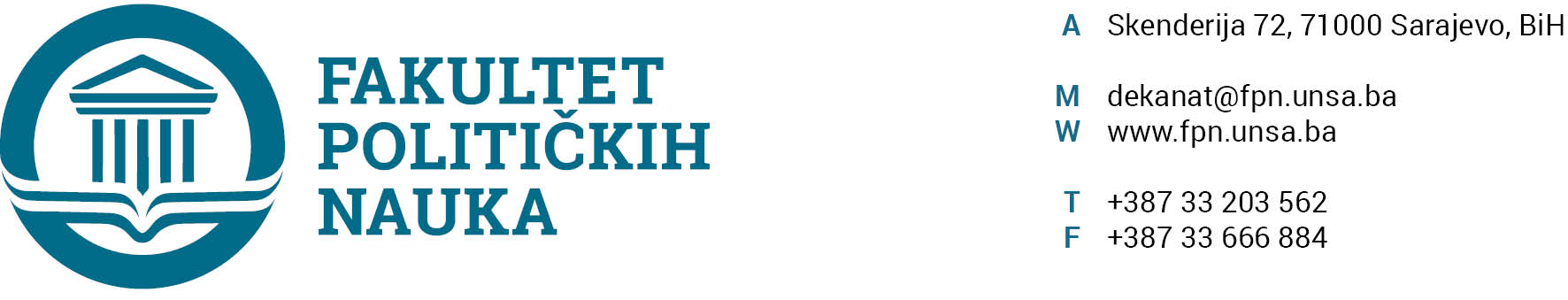 UNIVERZITET U SARAJEVUODSJEK SIGURNOSNE I MIROVNE STUDIJEZAPISNIK SA ČETRNAESTE (14)  REDOVNE SJEDNICE ODSJEKA ODRŽANE 07.12 .2020. GODINEPrisutni: Prof.dr. Haris Cerić, Prof.dr. Mirza Smajić, prof.dr. Zlatan Bajramović, , Prof.dr. Nerzuk Ćurak, Prof.dr. Vlado Azinović,prof.dr. Kenan Dautovic, prof. dr. Sead Turčalo, Prof. dr. Zarije Seizović, doc. dr. Emir Vajzović, , prof.dr. Darvin Lisica, V. asst. Veldin Kadić, v. Asst. Selma Ćosić Opravdano odsutni: prof.dr. Selmo Cikotić,  Usvojen je slijedeći DNEVNI RED:Master studij 4+1/3+2 a) Prijave temab) IzvještajiPokretanje inicijative za izbor u više zvanje docent.Tekuća pitanjaZAKLJUČCI:Ad1. Master studij (3+2) i (4+1)1.1. Prijave tema magistarskih radovaOdsjek je prihvatio listu tema sa kandidatima, mentorima i komisijama za ocjenu i odbranu prijavljenih master teza (3+2) i  i uputio Vijeću Fakulteta na razmatranje. (Spisak tema sa komisijama u prilogu zapisnika).1.2. Izvještaj o ocjeni magistarskog radaOdsjek je jednoglasno usvojio Izvještaje Komisija za ocjenu i odbranu završnih radova na master studiju (3+2) Odsjeka sigurnosnih i mirovnih studija. Odsjek navedene Izvještaje upućuje Vijeću Fakulteta na usvajanje.(Spisak Izvještaja sa prijedlozima datuma odbrana u prilogu zapisnika).Ad2. Pokretanje inicijative za izbor u više zvanjeOdsjek je jednoglasno podržao inicijativu za pokretanje procedure za izbor u zvanje docenta koleginice v.ass. Selma Ćosić, MA. Ad.3. Tekuća pitanjaPod ovom tačkom dnevnog reda odsjek je razmatrao molbu studenta Hamzić Mirnesa o promjeni mentora završnog master rada. Odsjek je predložio da se novim mentorom imenuje prof.dr. Kenan Dautović. Odsjek upućuje prijedlog Vijeću fakulteta na razmatranje i usvajanje. Sarajevo, 07.12 .2020. godineZapisničar,                                                                                                   Šef OdsjekaV.asst. mr. Veldin Kadić                                                             Prof.dr. Mirza Smajić 